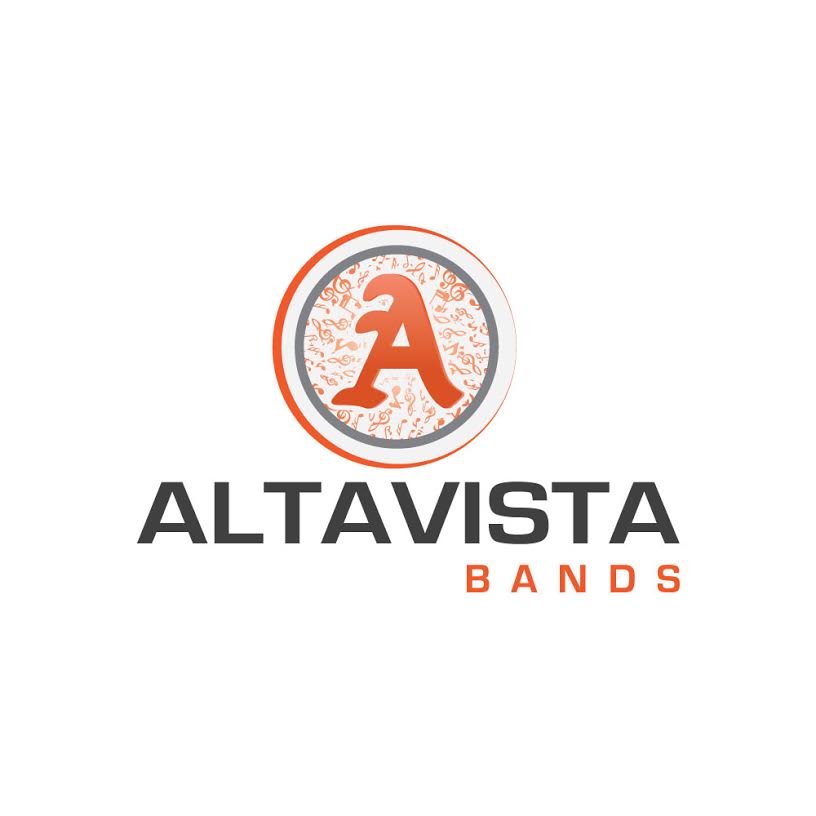 2018 – 2019ACSMarching ColonelsGuidelines and RegistrationGeneral PoliciesAll school rules and policies apply to band members when those students are with the band. Violations of those policies will be handled as outlined in the student handbook. Being in Marching Band is not a right, but a privilege. Students that constantly disturb rehearsals, or hinder the progression will be removed from the activity.Bus RulesOnly band students, school personnel, chaperones, and equipment managers are allowed to ride the bus.Students will return on the same bus they ride on, unless being picked up by a parent. A note will be required, and needs to be given to either their chaperone, or Mr. Ruiz.Students will remain in their seats while the bus is in motion.Horseplay, loud, boisterous, or indecent behavior will not be tolerated. There is no smoking, drugs, alcoholic beverages, or weapons of any kind (this includes pocket knives and multi-tools) on band trips. Violators will be turned over to the school administration.Per school policy, nothing should be thrown out of the windows at any time.Upon arrival of the destination, students are to remain on the bus until directions are given by the head chaperone, or Mr. Ruiz.No loud music. You may use headphones.NO LIQUIDS WITHOUT A CAP! This includes milkshakes, canned drinks, etc. Bottle drinks are acceptable as long as they are not in a glass bottle.Always be courteous to those around you. ACS Band PoliciesNO ENERGY DRINKS (Monster, Red Bull, 5 Hour Power, Chernobly, Tantrum, NOS, etc.)When we step off the bus wherever we go, have appropriate attire; no pajama pants.The buddy system is always to be applied wherever we go. During trips, always notify your chaperone where you are going. If someone is constantly leaving the stadium, your privileges will be revoked. Going to competitions and seeing other bands is a learning experience.During football games, only water will be allowed in the stands. Food may be eaten during 3rd quarter with friends away from the designated band sitting area. This is to prevent spills and damage to uniforms, or equipment. Your grades are important! Report cards, and interim reports will be checked. Students with D’s or F’s will have to make arrangements to bring those grades up.PROCEDURES FOR UNIFORMSNever run in uniforms unless written in the show.It is your responsibility to take good care of the uniform.You are financially responsible for lost or damaged parts.Jewelry is not to be worn with the uniform.Make-up is not allowed while in uniform (it rubs off on the collar).Shoes are to be kept cleaned and polished.Long hair is to be put up so that it cannot be seen.The Long sleeve competition shirt (the competitor) must be worn under the uniform at all times.Shorts or thermals are to be worn under the pants since it is sometimes necessary to change on the bus.No nail polish.DCI – Winston-Salem TripDCI is Drum Corps International, and there will be a competition show on Sunday, July 29th at Winston-Salem NC. These are “marching bands” at the professional level, and everyone is highly recommended to go. If additional parents would like to go, please notify Mr. Ruiz before July 1st through email.PROCEDURE FOR ALL PERFORMANCESNever play your instrument unless instructed by the director or drum major.Non band members are not allowed to sit with the band.Anyone returning late from break will lose his or her break at future games.No food, drink, gum, etc. allowed in the stands unless out of uniform at competitions.Any directions given by the director, drum major, or band staff are to be strictly followed.Profanity or obscene gestures will not be tolerated.You are representing the band, school, community, and the state! Be aware of your actions! ATTENDANCE POLICIESYou are expected to be present at all practices, home football games, and competitions unless prior notifications have been approved.Failure to attend any performance without prior approval on days you were present at school will result in immediate removal from marching band.Failure to attend a competition without prior approval will result in immediate expulsion from band.Three unexcused absences from practice will cause a dismissal from marching band.INCLEMENT WEATHER POLICYThere may be times when weather will affect our ability to perform. It is your responsibility to check with your section leader, calendar, the Altavista Band Boosters Facebook page, or Twitter page to confirm a schedule. Never assume that a performance has been cancelled. When in school, we will make information available over the announcements. There will also be a phone tree set up through all the section leaders in case of emergencies.PROCEDURES FOR DAILY PRACTICEMandatory study hall will be in the band room, or library every rehearsal day. As long as competitions and football games are played, we are still “in-season.”If you will be absent or plan to leave early from practice, you must notify the director before practice begins. “No call-no shows” hinders the band.Tardis may be excused by teachers for testing, poor grades, etc.Everyone’s time is valuable. Therefore, if you waste time during scheduled practices, the time for practice will be extended.Packing a snack for after school is strongly recommended, as long as you clean up after yourself.Licensed students may go off campus, but must return on time to practice. Non-licensed students may not go off campus with another student.  Any tardiness will result in this privilege being revoked…this includes a slow line at restaurants.WEEKLY PRACTICE SCHEDULEMONDAY	-	OFF / Section leaders will meet 3-4 to listen to tapes after a competition.TUESDAY	-	2:45-3:25 - Study Hall	3:30-5:30 Rehearsal (Locations TBA on the board)	WEDNESDAY -	2:45-3:25 - Study Hall	3:30-5:30 Rehearsal (Locations TBA on the board)	THURSDAY	-	2:45-3:25 - Study Hall	3:30-5:30 Rehearsal (Locations TBA on the board)FRIDAY (no game, but before a competition)	-	3:00 – 5:00 Stadium rehearsal	Game Day Schedule-	3:00-4:00 – Stadium Rehearsal	4:10-5:00 – Stand music rehearsal (inside)Band Camp Daily Schedule9:00 AM – 9:30 AM	-	Physical Training & Basic Marching Block9:30 AM – 12:00 PM	-	Drill (weather permitting)12:00 PM – 1:00 PM	-	Lunch 1:00 PM – 3:30 PM	-	Sectionals / Music3:30 PM – 6:00 PM	-	Drill (weather permitting)Summer Rehearsals and Band Camp ScheduleJULY		-	7th: Trade Lot and Independence Day			20th – 21st: Band Camp Preparations (lining field, cleaning, sorting music) 9AM - 12PMBand CampJuly 23-24: Guard & Perc 3pm - 6pmJuly 25-27: Whole band 9am-6pmJuly 29: NightBEAT @ Wake Forest UniversityJuly 30: Whole band 1pm-6pmJuly 31-August 2: Whole band 9am-6pmAugust 3: Whole band 9am-3:30pmAugust 7: Whole band 1pm-6pmAugust 25: 9am-9pm (Post Band Camp)What to bring for Band Camp -Lunch	-Music		-Instrument		-Sun Screen		-Water Bottle-Small Back Pack	-Pencil		-Small Towel		-Sunglasses		-Any Medication-Hat (floppy ones or big brimmed ones are recommended		-Sheet protectors		-Music Binder2018 Competition ShowTitle: Dia De Los MuertosMusic:	Manana, Tarde, NocheHome Football Game Dates and Competition Dates:August 24th:		Football vs Central Senior HSSeptember 7th:		Football vs Staunton River HSSeptember 15th:		(TBD) Preview of Champions @ William Byrd HS (Vinton, VA) September 22nd:		Dixie Classic @ George Washington HS (Danville VA)September 28th: 		Football vs Gretna HS (Homecoming)September 29th:		Celtic Classic @ Glenvar HS (Salem VA)	October 12th: 		Marching Band Practice 2pm – 6pmOctober 13th:		Lynchburg Classic @ Lynchburg City Stadium (Lynchburg VA)October 18th:		VBODA South-Central Marching Assessment (location TBA)October 26th:		Football vs Chatham HS (Senior Night)October 27th:		VMBC Blue Ridge Regional @ Salem City Stadium (Salem VA)November 3rd:		VMBC State Championships (prelims @ Lynchburg City Stadium, finals @ Liberty University)Post Season Football Games TBAParades: Altavista Christmas Parade, Brookneal Christmas Parade, Danville Christmas Parade and Rustburg Christmas Parade.2018-2019 Marching Band Student Registration Student Name: ___________________________________________________________________Guardian Name: __________________________________________________________________Address: ________________________________________________________________________City: ______________________________________	Zip: ____________________________Work Phone # _______________________________________________________________Cell Phone # ________________________________________________________________Parent Email ________________________________________________________________Best way to contact (circle all that apply)	Work	Home	Cell	EmailStudent T-Shirt Size:		S	M	L	XL	XXL	XXXLSection:	Woodwinds	Brass	Color Guard	PercussionInstrument:	_________________________________	Grade: (2018-2019 year) _________________I give (student’s name) _________________________	permission and support them in participation for the 2018-2019 Altavista Marching Colonels._________________________________________			______________________________(Parent’s Signature)							(Date)The band fees for the 2018-2019 Marching Band season will be $125. This has changed since last year’s as it will include the DCI show ticket. Rookies and new marchers have a balance of $150 (this includes purchasing their marching shoes). A minimum $25 deposit is due by July 23rd. Dues must be paid in full before the first competition. Checks are to be made out to Altavista Band Boosters. These fees are lower than other schools in the area, as we try to make this opportunity affordable for all students at Altavista. However, if payment is a problem, please address this in writing to Mr. Ruiz and Clint Rice, the Band Booster Treasurer. Arrangements can be made to help offset this cost. Money should not be a reason to miss participation in Marching Band.Please return all forms to Mr. Ruiz no later than July 23rd.Permission for Medical TreatmentPermission is hereby granted to the Altavista Combined School Athletic Training Staff to proceed with any medical treatment deemed necessary and appropriate for (name of student) ________________________. This includes the use of any modalities such as ice, heat, whirlpool, ultrasound (deep heat), wrapping, etc.In the event I cannot be reached in an emergency, I understand that the decision for emergency medical treatment and/or emergency surgery will be made by the attending physician, EMS, and/or the Athletic Training Staff.Guardian Signature: 	_____________________________________Date:			______________________Relation to the above named individual: ______________________________Emergency Contact Number(s):Home: _____________________________________Work: _____________________________________Cell: ______________________________________Email: _____________________________________________________Family Doctor: ______________________________________________Phone Number of Doctor: ______________________________________Medical Insurance Information	DOB: _____________________	Other Emergency Contact: _________________________________________________Number: _______________________________________________________________Allergies: ______________________________________________________________
		Regular Medication: ______________________________________________________Asthma:   YES	NO		Athlete will maintain possession of his/her own inhaler:	YES	NOIf no, where will the inhaler be located?Date of last Tetanus shot?Additional Information: ____________________________________________________Family Insurance:	________________________________________________________________	Policy # _________________________________________	Group # _____________________________Transportation to/from School Activities	We/I understand that Campbell County Schools do not in all cases provide bus transportation to/from school sponsored activities, including, without limitations, sporting events and practices, academic competition and practices, the technical center, and other such programs. Parents/Guardians normally bear the responsibility for which no bus transportation available.	IF LICENSED: I hereby authorize my child to drive his/herself to and from school activities. I understand that Campbell County Schools does not oversee or regulate the transportation to/from school events, and that it is the responsibility of the student to obey all traffic laws and ensure that the transportation is safe and appropriate. Therefore, I waive on behalf of myself and my child any claim against Campbell County Schools, its employees, agents, assigns, for bodily injury, property damage or other damages relating to my child’s transportation as described as above. I understand that this authorization and waiver may only be revoked by written notice to the principal of the school my child attends.	I affirm that our child is a licensed driver with proper liability insurance. I understand that it is our responsibility to notify Campbell County Schools immediately in writing if there is a change in the license status of our child.Student Signature: ________________________________________Parent Signature: _________________________________________Date: ________________		Student’s License Issued Date: ___________________	Bus Transportation:	I hereby grant my child permission to ride the appropriate Campbell County Schools methods of transportation to/from activities. I also understand that Campbell County Schools has a policy in transportation and expectations for students riding the bus.	Parent Signature: __________________________________________STUDENT PLEDGE	I, _______________________ (student name), have read and understand the policies of this band. I am ready and willing to accept this challenge. I plan to be a positive member, encouraging others and myself, as we strive to do our best. I understand that my directors and band staff believe in me and support me, and that when asked will do all they can to help me. I understand that as long as we work as a team, we have the potential to do well and represent the Altavista community positively.Signed:	____________________________________ (Student Signature)What do the dues pay for?-Equipment		-Gloves		-Marching Band show shirt		-1st Competitor shirt (an extra one will cost $12)	-Pays for Band Camp Staff (staff members brought in to assist Mr. Ruiz)-Pays for Choreography Drill licensing-Licensing fees for music-Snacks for competitions-Fees for competitionsCONTACT INFORMATIONMario Ruiz	-	mruiz@campbell.k12.va.us	-	(434) 369-4768 X-114	-	altavistabands.weebly.comI will periodically be updating the website during the summer.Thank you, and see you all in July!